28/11/2023BionexoRESULTADO – TOMADA DE PREÇON° 20231711TP52206HEMUO Instituto de Gestão e Humanização – IGH, entidade de direito privado e sem fins lucrativos,classificado como Organização Social, vem tornar público o resultado da Tomada de Preços,com a finalidade de adquirir bens, insumos e serviços para o HEMU - Hospital Estadual daMulher, com endereço à Rua R-7, S/N, Setor Oeste, Goiânia, CEP: 74.125-090.Bionexo do Brasil LtdaRelatório emitido em 28/11/2023 16:34CompradorIGH - HEMU - Hospital Estadual da Mulher (11.858.570/0002-14)AV. PERIMETRAL, ESQUINA C/ RUA R7, SN - SETOR COIMBRA - GOIÂNIA, GO CEP: 74.530-020Relação de Itens (Confirmação)Pedido de Cotação : 323269534COTAÇÃO Nº 52206 - MATERIAIS DE ESCRIRIO E INFORMATICA - HEMU NOV/2023Frete PróprioObservações: *PAGAMENTO: Somente a prazo e por meio de depósito em conta PJ do fornecedor. *FRETE: Só serão aceitaspropostas com frete CIF e para entrega no endereço: RUA R7 C/ AV PERIMETRAL, SETOR COIMBRA, Goiânia/GO CEP: 74.530-020,dia e horário especificado. *CERTIDÕES: As Certidões Municipal, Estadual de Goiás, Federal, FGTS e Trabalhista devem estarregulares desde a data da emissão da proposta até a data do pagamento. *REGULAMENTO: O processo de compras obedecerá aoRegulamento de Compras do IGH, prevalecendo este em relação a estes termos em caso de divergência.Tipo de Cotação: Cotação NormalFornecedor : Todos os FornecedoresData de Confirmação : TodasFaturamentoMínimoValidade daPropostaCondições dePagamentoFornecedorPrazo de EntregaFrete ObservaçõesA G LIMAGOIÂNIA - GOArtagivan Lima - (62) 99294-8535LIMA@MEDICALPRINT.COM.BRMais informações1dias após12R$ 500,0000R$ 550,000026/11/202326/11/202330 ddlCIFCIFnullnullconfirmaçãoEtiquetas Lira LtdaSERRA - ESJoao Ferreira lira Lira - (27) 99851-2282artprintsetiquetas@gmail.comMais informações7dias após30 ddl - DepósitoBancárioconfirmaçãoPapelaria Shalon EireliGOIÂNIA - GOCarlos Alberto Porto Queiroz Salatiel -5 dias apósconfirmação3R$ 200,000008/12/202330 ddl - BoletoCIFnull6235497848carlos_apq@hotmail.comMais informaçõesProgramaçãode EntregaPreço PreçoRent(%) Quantidade Valor Total UsuárioProdutoCódigoFabricanteEmbalagem Fornecedor Comentário JustificativaUnitário Fábrica;Suprimaisnão atendeas condiçõesdeRosana DeOliveiraMouraPULSEIRA TERMICAP/ IDENT ADULTOBOPP AZUL ESCURORL C/ 200PULSEIRA DE IDENTIFICACAOCOLORIDA - ADULTO/INFANTIL - ROLO/CAIXA A G LIMAMEDICAL PRINT, MEDICAL PRINTrolo com 250unidadesR$R$R$2972870-15 Unidadepagamento. - 76,0000 0,00001.140,0000Microrarpagamentoavista.28/11/202316:27;Suprimaisnão atendeas condiçõesdeRosana DeOliveiraMouraPULSEIRA TERMICAP/ IDENT ADULTOBOPP ROXO ESCURORL C/ 200PULSEIRA DE IDENTIFICACAOCOLORIDA - ADULTO/INFANTIL - ROLO/CAIXA A G LIMAMEDICAL PRINT, MEDICAL PRINTrolo com 250unidadesR$R$R$3072868-25 Unidadepagamento. - 76,0000 0,00001.900,0000Microrarpagamentoavista.28/11/202316:27Rosana DeOliveiraMoura;SuprimaisPULSEIRA TERMICAP/ IDENT BOPPAMARELO LIMAO RLC/ 200 UNIDPULSEIRA DE IDENTIFICACAOCOLORIDA - ADULTO/INFANTIL - ROLO/CAIXA A G LIMAMEDICAL PRINT, MEDICAL PRINTnão atendeas condiçõesdeR$R$R$380,00003126855468553--nullnull5 Rolo5 Rolo76,0000 0,000028/11/2023pagamento.16:27Rosana DeOliveiraMoura;SuprimaisPULSEIRA TERMICAP/ IDENT BOPPVERDE LIMAO RL C/PULSEIRA DE IDENTIFICACAOCOLORIDA - ADULTO/INFANTIL - ROLO/CAIXA A G LIMAMEDICAL PRINT, MEDICAL PRINTnão atendeas condiçõesdeR$R$R$380,0000376,0000 0,0000200 UNID28/11/2023pagamento.16:27TotalParcial:R$50.03.800,0000Total de Itens da Cotação: 35Total de Itens Impressos: 4Programaçãode EntregaPreço PreçoRent(%) Quantidade Valor Total UsuárioProdutoCódigoFabricanteEmbalagem Fornecedor Comentário JustificativaUnitário Fábrica1BOBINA DEETIQUETA ADESIVATERMICA P/A39919-Etiqueta Termica 50x30 1 Coluna,Tubete 1 Polegada - ART PRINTETIQUETASCaixaEtiquetasLira Ltda"PRONTAENTREGA"ETIQUETA50X30/1-R$R$60 CaixaR$531,0000DaniellyEvelynPereira DaCruz8,8500 0,0000LABORATORIO 3 X 5https://bionexo.bionexo.com/jsp/RelatPDC/relat_adjudica.jsp1/5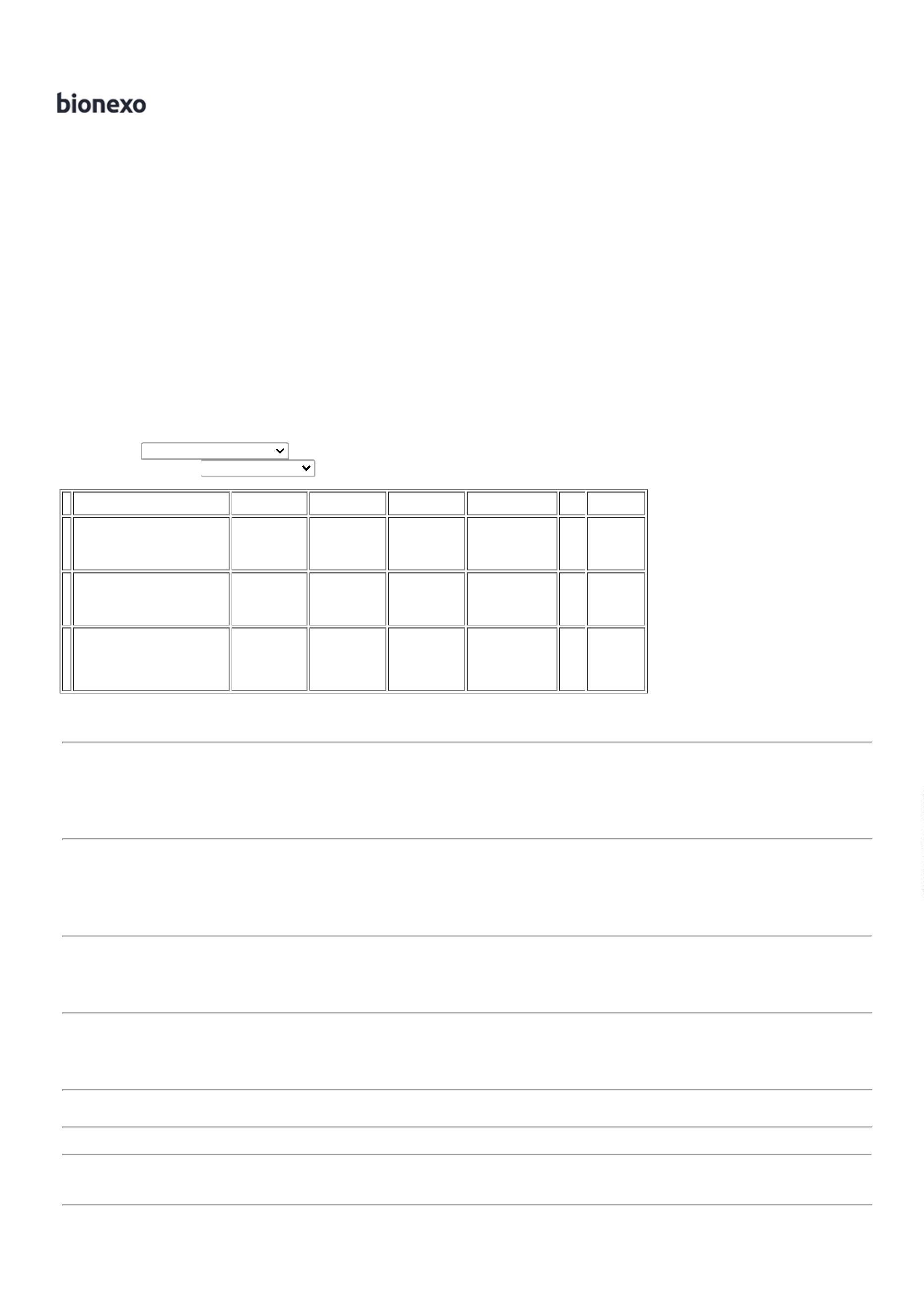 28/11/2023BionexoCM;APROXIMADAMENTECOLUNAROLO COM1000UNIDADESTUBETE 1POLEGADAPAPEL28/11/202311:151000 UNIDADES PORBOBINAS- CAIXACOUCHECORBRANCACOLAPADRAO"PRONTAENTREGA"ETIQUETA33X22/3COLUNASROLO COMDaniellyEvelyn;SuprimaisETIQUETA COUCHEADESIVA BRANCAEtiqueta Adesiva 33x22 3 Colunas ,Tubete 1 polegada - Couche - ARTPRINT ETIQUETAS.32 METROS não atendeTUBETE 1 as condiçõesPereira DaCruzEtiquetasLira LtdaR$R$R$942,0000940056-Caixa60 Caixa15,7000 0,000033X22 - CAIXAPOLEGADAPAPELdepagamento.28/11/202311:15COUCHECORBRANCACOLAPADRAOTotalParcial:R$120.01.473,0000Total de Itens da Cotação: 35Total de Itens Impressos: 2Programaçãode EntregaPreço PreçoUnitário FábricaProdutoCódigoFabricanteEmbalagem Fornecedor Comentário JustificativaRent(%) Quantidade Valor Total UsuárioDaniellyEvelynPereira DaBOBINATERMOSSENSIVEL P/FIBRINTIMER II7MM X 22M ->DADE 57MM X 22M -UNIDADE;Moderna nãoatende ascondições de 2,2500 0,0000pagamento.BOBINA.TERMICA.57X22.METR.1VIA- MAXPRINTPapelariaShalon EireliR$R$R$112,500023455648----1111nullnullnullnull50 UnidadeCruz528/11/202311:15DaniellyEvelynPereira DaCruzBOBINATERMOSSENSIVELP/PONTOELETRONICO7MMX300 -;Moderna nãoatende ascondições de 25,9000 0,0000pagamento.BOBINA TERMICA 1 VIA 57MM X300MTS - MAXPRINTPapelariaShalon EireliR$R$R$310,8000374911661512 Unidade528/11/202311:15UNIDADEDaniellyEvelynCANETAESFEROGRAFICAAZUL - UNIDADEPereira Da50 Unidade R$ 29,5000 CruzCANETA ESFEROGRAFICA AZUL - 1 -MASTERPapelariaShalon EireliR$R$--0,5900 0,000028/11/202311:15DaniellyEvelynCOLCHETE DEPAPEIS NR 10 (210 40246FLS) - UNIDADEPereira Da40 Unidade R$ 48,0000 CruzCOLCHETE DE PAPEIS NR 10 (210FLS) - UNIDADE - ACCPapelariaShalon EireliR$R$1,2000 0,000028/11/202311:15ESTILETEPROFISSIONALLAMINA EM ACO;BELCLIPSnão18MM - ESTILETEDaniellyEvelynPereira DaCruzPROFISSIONALrespondeuemail dehomologação.- Suprimaisnão atendeas condiçõesdeLAMINA EM AÇO8MM CORPO1ESTILETE GRANDE COM CABO DEBORRACHA - ONDAPapelariaShalon EireliR$R$R$116,7600648745-1null12 UnidadeANATOMICOCOMPRIMENTO DE9,7300 0,000028/11/202311:1516,5 CONTENDOLAMINAS DERESERVA Epagamento.TRAVAMENTO DALAMINA AJUSTAVELDaniellyEvelynPereira DaCruz;Suprimaisnão atendeas condiçõesdeFITA ADESIVACREPE 32MM X 50MFITA ADESIVA CREPE 24MM X 50M -EUROCELPapelariaShalon EireliR$R$R$949,00001040170-1null100 Rolo9,4900 0,0000pagamento.28/11/202311:15;BELCLIPSnãorespondeuemail deDaniellyEvelynPereira DaCruzFITA CREPE BEGE19MM X 50M -APLICAÇÃOMULTIUSO;homologação.- Moderna eSuprimaisnão atendeas condiçõesdeFITA CREPE BEGE 19MM X 50M -EURECELPapelariaShalon EireliR$R$R$295,0000112236192--11nullnull50 Rolo5,9000 0,0000MONOFACE. - ROLO28/11/202311:15pagamento.1GRAMPO 26/6 PARAGRAMPEADOR CXGRAMPO 26/6 - BRWPapelariaShalon Eireli;- Moderna eSuprimaisR$R$30 CaixaR$148,2000DaniellyEvelyn4,9400 0,00005000 UNIDADES ->EM MATERIALMETAL NA CORPRATA - CAIXAnão atendeas condiçõesdepagamento. -BELCLIPS nãoPereira DaCruz28/11/202311:15https://bionexo.bionexo.com/jsp/RelatPDC/relat_adjudica.jsp2/5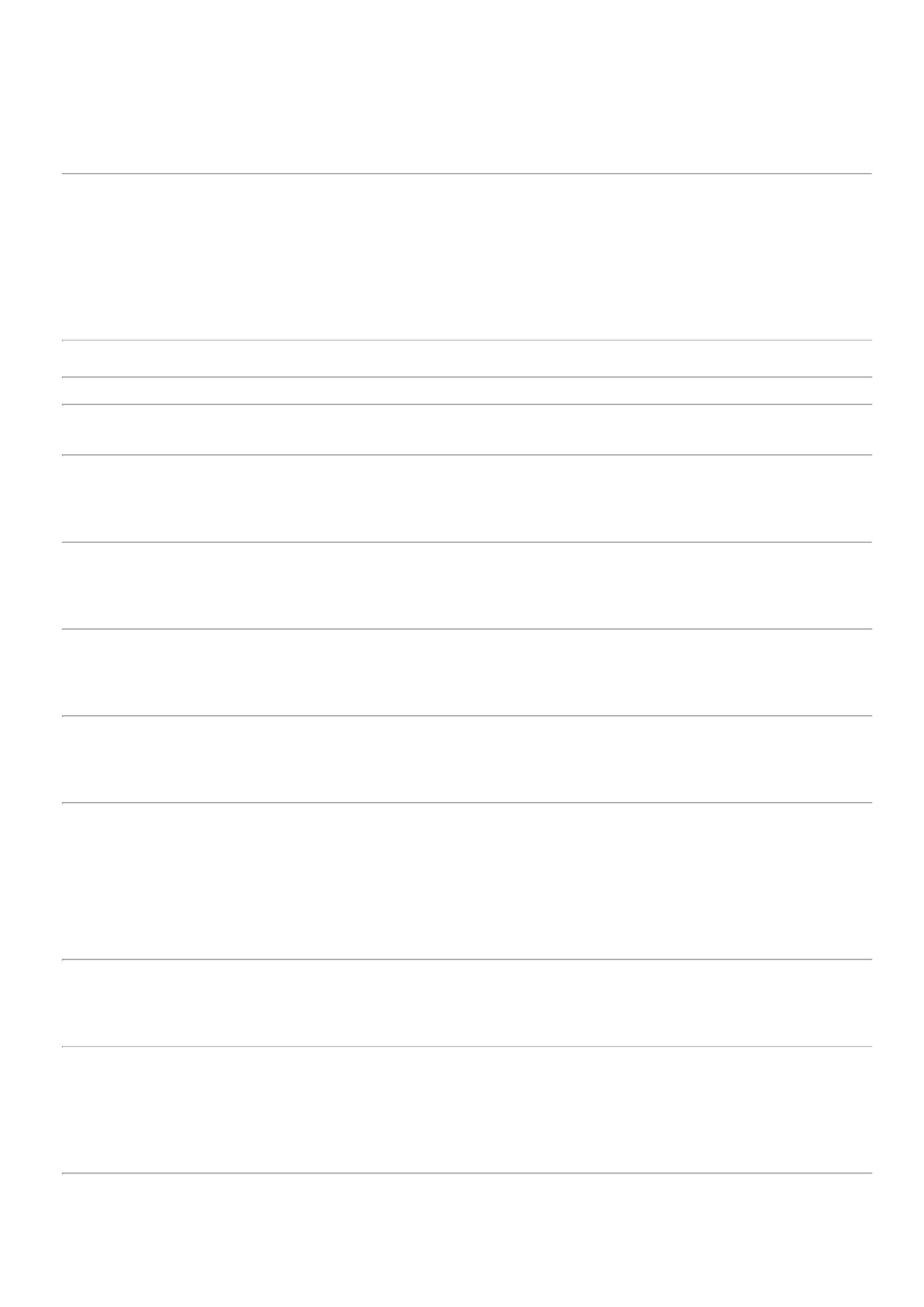 28/11/2023Bionexorespondeuemail dehomologação.;Suprimais eLACRE TIPO MALOTECORES DIVERSASMED. 03MM X 16CMModerna nãoatende ascondições depagamento. -BELCLIPS nãorespondeuDaniellyEvelynLACRE TIPO MALOTE CORESDIVERSAS MED. 03MM X 16CM -LACRE ESPINHA DE PEIXE; -HELOMAXPereira Da300 Unidade R$ 54,0000 Cruz-LACRE ESPINHA DEPEIXE; COMPapelariaShalon EireliR$R$132301-1null0,1800 0,0000NUMERAÇÃOSEGUENCIAL. -UNIDADE28/11/202311:15email dehomologação.;BELCLIPSnãoDaniellyEvelynPereira DaCruzrespondeuemail dehomologação.- Suprimaisnão atendeas condiçõesdeLAPIS GRAFITESEXTAVADO HB -UNIDADEPapelariaShalon EireliR$R$1440334-LAPIS PRETO NUMERO 2 - ONDA1null12 Unidade R$ 3,96000,3300 0,000028/11/202311:15pagamento.LIVRO ATA SEMMARGENS C/ 100FLS -> INTERNASCOSTURAS EPAGINADAS, EMPAPEL SULFITEPAUTADO COMMINIMO DE 34LINHAS,GRAMATURA DEAPROXIMADAMENTEDaniellyEvelynPereira DaCruz;Suprimais eModerna nãoatende ascondições depagamento.LIVRO ATA SEM MARGENS C/ 100FLS - SDPapelariaShalon EireliR$R$R$186,00001516577-1null15 Unidade12,4000 0,000065G/M2,28/11/2023COMPRIMENTOMINIMO DE 300MM,LARGURA MINIMA11:15210MM, CAPA DEPAPELÃOREVESTIDO COMPAPEL KRAFT NACOR PRETALIVRO ATA SEMMARGENS C/ 200FLS - INTERNASCOSTURADAS EPAGINADAS, PAPELSULFITE PAUTADACOM MINIMO DE 34LINHAS,;Moderna nãoatende ascondições depagamento. -BELCLIPS não 27,9000 0,0000respondeuemail deDaniellyEvelynPereira DaCruzGRAMATURA DEAPROXIMADAMENTELIVRO ATA SEM MARGENS C/ 200FLS - SDPapelariaShalon EireliR$R$R$279,000016135-1null10 Unidade65G/M2,COMPRIMENTOMÍNIMO DE 300MM,LARGURA MINIMA28/11/202311:15homologação.210MM; CAPA EMPAPELÃOREVESTIDO COMPAPEL KRAFT NACOR PRETA. . -UNIDADELIVRO PROTOCOLODECORRESPONDÊNCIAC/ 100 FLS ->COSTURADAS EPAGINADAS, EMPAPEL SULFITE,GRAMATURA65G/M2, DIMENSÕES210MM X 140MM;CAPA EM PAPELÃOREVESTIDO C/PAPELOFF-SETPLASTIFICADA.FOLHAS DIVIDIDASEM 5 CAMPOS P/ENCAMINHAMENTODE;Suprimaisnão atendeas condiçõesdepagamento. -BELCLIPS nãorespondeuemail deDaniellyEvelynPereira DaCruzPapelariaShalon EireliR$R$R$590,000017194-LIVRO PROTOCOLO 100FLS - SD1null50 Unidade11,8000 0,000028/11/202311:15CORRESPONDÊNCIACONTENDO;homologação.DESTINATÁRIO,ENDEREÇO,NUMERO, DATA DORECEBIMENTO,CAMPO P/ASSINATURA OUCARIMBO E CAMPOPARA DESCRIÇÃOCONTENDO NOMÍNIMO 5 LINHAS.DaniellyEvelyn;Moderna nãoatende asPereira Da12 Unidade R$ 13,0800 CruzMARCA TEXTOLARANJA - UNIDADECANETA MARCA TEXTO -MASTERPRINT - MASTERPRINTPapelariaShalon EireliR$R$18937558138--11nullnullcondições de 1,0900 0,0000pagamento.28/11/202311:151PAPEL A4 EXTRABRANCO -> COMDIMENSOESPAPEL A4 EXTRA BRANCO 500 FLS -REPORTPapelariaShalon Eireli;SuzanoPapel,BELCLIPS eResults nãoresponderamemail dehomologação.- Moderna eSuprimaisR$R$500 PacoteR$DaniellyEvelynPereira DaCruz28,9900 0,000014.495,0000210X297 75G/M2APROXIMADAMENTE,MULTIUSO PROPRIOPARA IMPRESAO EMJATO DE TINTA,LASER E28/11/202311:15não atendehttps://bionexo.bionexo.com/jsp/RelatPDC/relat_adjudica.jsp3/5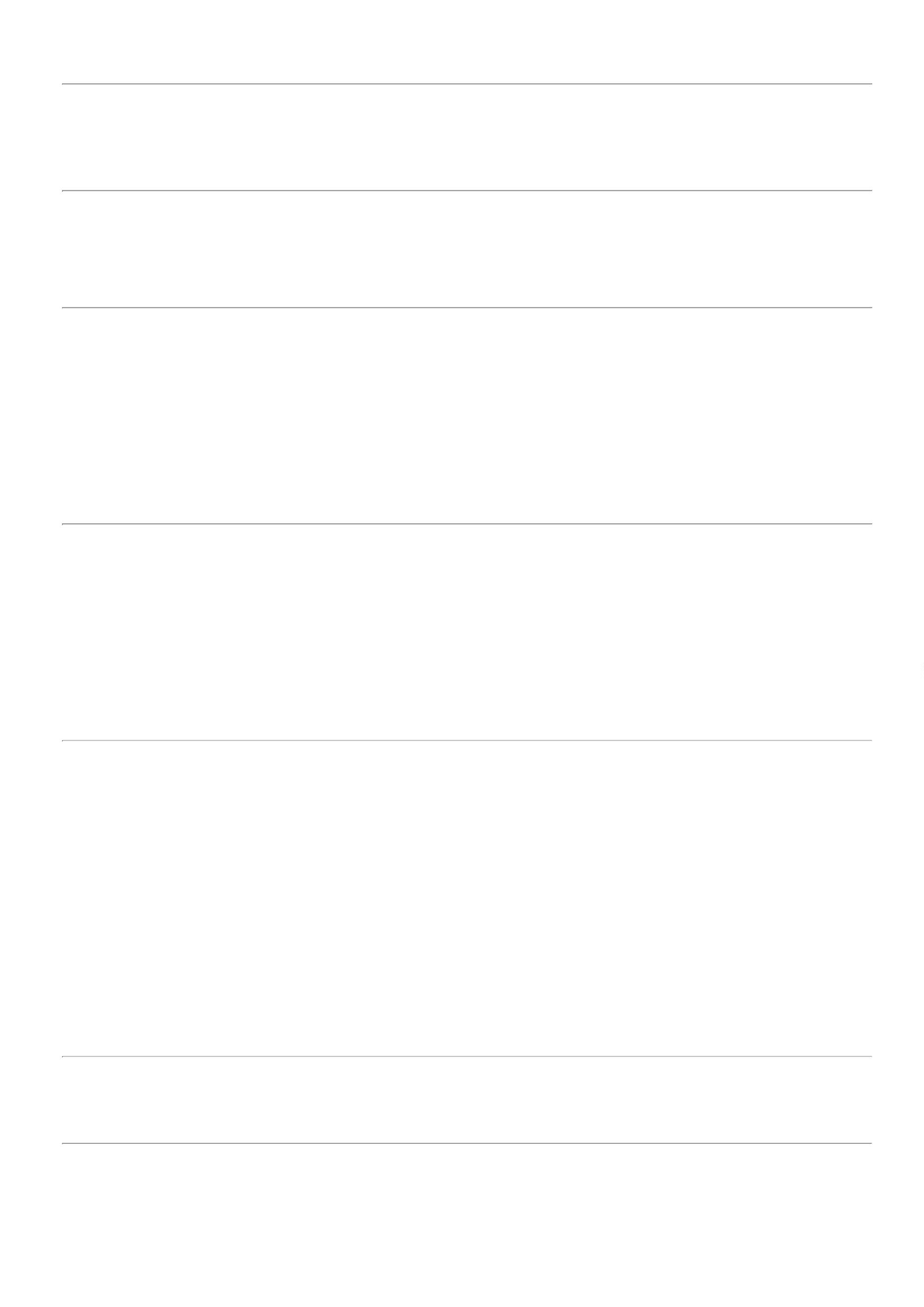 28/11/2023BionexoFOTOCOPIADORA. -as condiçõesdeRESMApagamento.PAPEL CONTACTTRANSPARENTE75G/M2.-> AUTOADESIVO, PARAREVESTIR;- Moderna eSuprimaisnão atendeDaniellyEvelynSUPERFICIES SECASEM GERAL, PAPEL EUSO EM FUNÇÕESADMINISTRATIVAS;MINIMO DE 45CM DELARGURA; COMESCALA EMCENTIMETRO EGRAMATURA 75G/M2 - METROSas condiçõesdepagamento. - 3,6000 0,0000BELCLIPS nãoPereira DaCruzPapel Contact Transparente 25Metros - PLASTICOVERPapelariaShalon EireliR$R$20231-1null25 Metros R$ 90,000028/11/202311:15respondeuemail dehomologação.PASTA PLASTICATRANSP. CANELADAC/ GRAMPO TRILHODaniellyEvelynPereira Da20 Unidade R$ 39,0000 Cruz-> TIPO OFICIO;COM GRAMPOTRILHOPASTA PLASTICA TRANSPARENTEC/ GRAMPO - DACPapelariaShalon EireliR$R$21211-1null-1,9500 0,000028/11/202311:15ENCADERNADOR,COR FUME;- Moderna eSuprimaisDaniellyEvelynnão atendeas condiçõesdepagamento. - 1,9900 0,0000BELCLIPS nãorespondeuPILHA ALCALINAPALITO AAA 1.5 V -UNIDADEPereira Da50 Unidade R$ 99,5000 CruzPILHA PALITO ALCALINA AAA -ELGINPapelariaShalon EireliR$R$22582-1null28/11/202311:15email dehomologação.;- Moderna eSuprimaisDaniellyEvelynPereira DaCruznão atendeas condiçõesdepagamento. - 1,9900 0,0000BELCLIPS nãorespondeuPILHA ALCALINAPEQUENA AA 1.5 V - 2259UNIDADEPILHA PEQUENA ALCALINA AA -elginPapelariaShalon EireliR$R$23-1null50 Unidade R$ 99,500028/11/202311:15email dehomologação.DaniellyEvelynPereira DaCruz;Suprimais ePILHA ALCALINATIPO BATERIA 9V -UNIDADEModerna nãoatende ascondições depagamento.PapelariaShalon EireliR$R$242526272189----BATERIA 9V - BATERIA 9V1111nullnullnullnull5 Unidade R$ 54,950012 Unidade R$ 22,200012 Unidade R$ 22,200012 Unidade R$ 13,080010,9900 0,000028/11/202311:15DaniellyEvelynPereira DaCruzPINCEL ATOMICOAZUL - UNIDADEPINCEL ATOMICO AZUL - UNIDADE- BRWPapelariaShalon EireliR$R$184-1,8500 0,000028/11/202311:15DaniellyEvelynPereira DaCruz;Suprimaisnão atendeas condiçõesdePINCEL ATOMICOPRETO - UNIDADEPapelariaShalon EireliR$R$186PINCEL ATOMICO PRETO - BRW1,8500 0,0000pagamento.28/11/202311:15DaniellyEvelynPereira DaCruz;Moderna nãoatende asPINCEL MARCADORDE TEXTO AMARELO 33866CANETA MARCA TEXTO -MASTERPRINT - MASTERPRINTPapelariaShalon EireliR$R$condições de 1,0900 0,0000pagamento.-UNIDADE28/11/202311:15PLACA/DISPLAY EMACRILICO TRANSP.P/A4 0,2CM X31X22CM ->SUPORTE DEACRILICOTRANSPARENTE P/PAPEL A4 MEDINDODaniellyEvelynPereira DaCruz31 CM DE;BELCLIPSnãorespondeuemail deCOMPRIMENTO X 22CM DE LARGURACOM UMA ENTRADADE PROFUNDIDADEAPROXIMADA DE 0.2CM PARA INSERIRPAPEL A4. OBS.EXPOSITOR ACRILICO DE PAREDEA4 FINO - waleuPapelariaShalon EireliR$R$R$154,90002824651-1null10 Unidade15,4900 0,0000homologação.28/11/202311:15ARESTAS REFILADASPARA HIGIENIZACAODO SUPORTE COMADESIVO PARAFIXACAO. - UNIDADEDaniellyEvelynPereira DaCruz;Moderna nãoatende asRELOGIO DEPAREDE 30CMBRANCO - UNIDADERELOGIO DE PAREDE GRANDEQUARTZ - QUARTZPapelariaShalon EireliR$R$R$379,00003319794-1null10 Unidade1449.0condições de 37,9000 0,0000pagamento.28/11/202311:15TotalR$https://bionexo.bionexo.com/jsp/RelatPDC/relat_adjudica.jsp4/5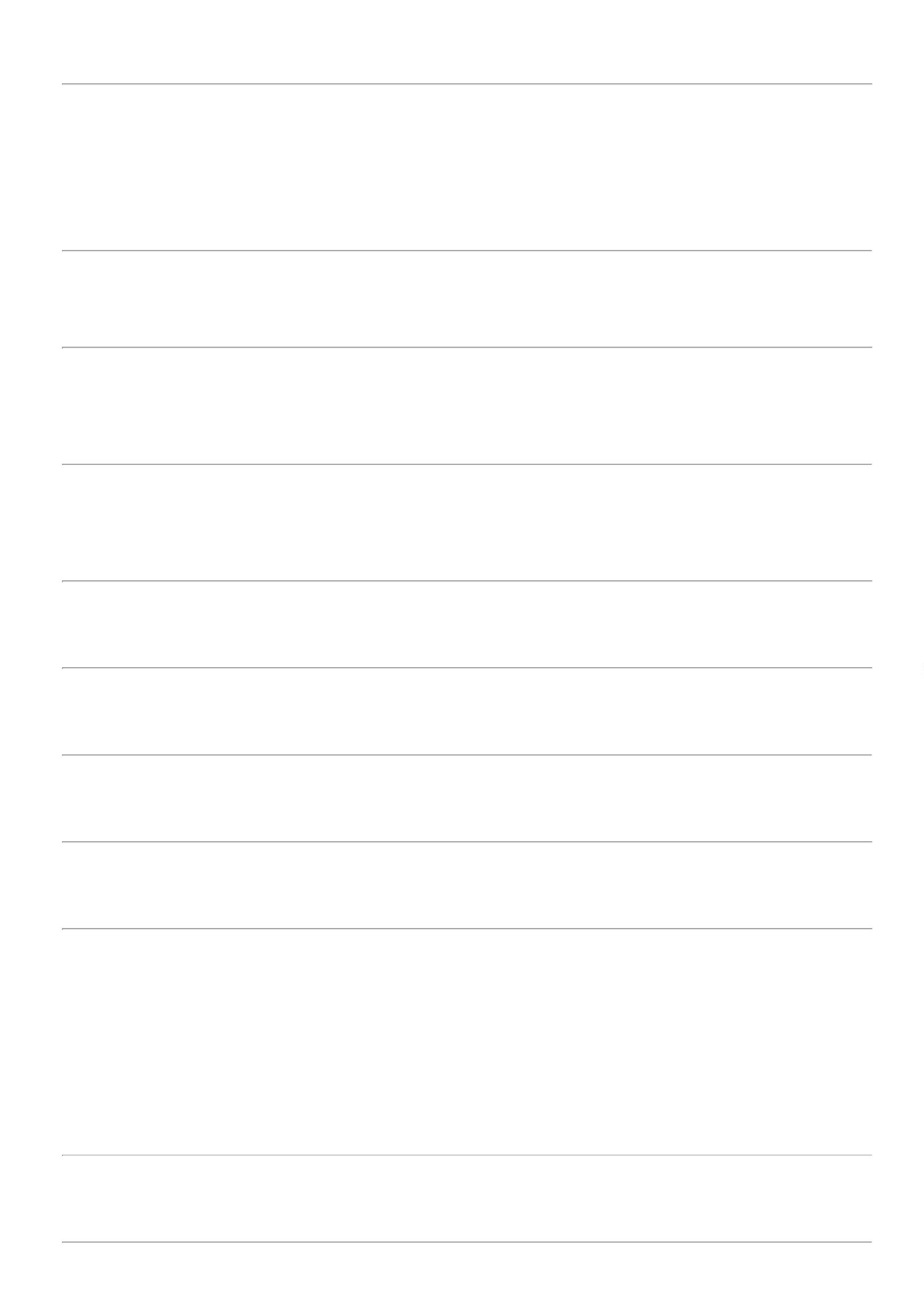 28/11/2023BionexoParcial:18.605,1300Total de Itens da Cotação: 35Total de Itens Impressos: 25TotalGeral:R$1619.023.878,1300Clique aqui para geração de relatório completo com quebra de páginahttps://bionexo.bionexo.com/jsp/RelatPDC/relat_adjudica.jsp5/5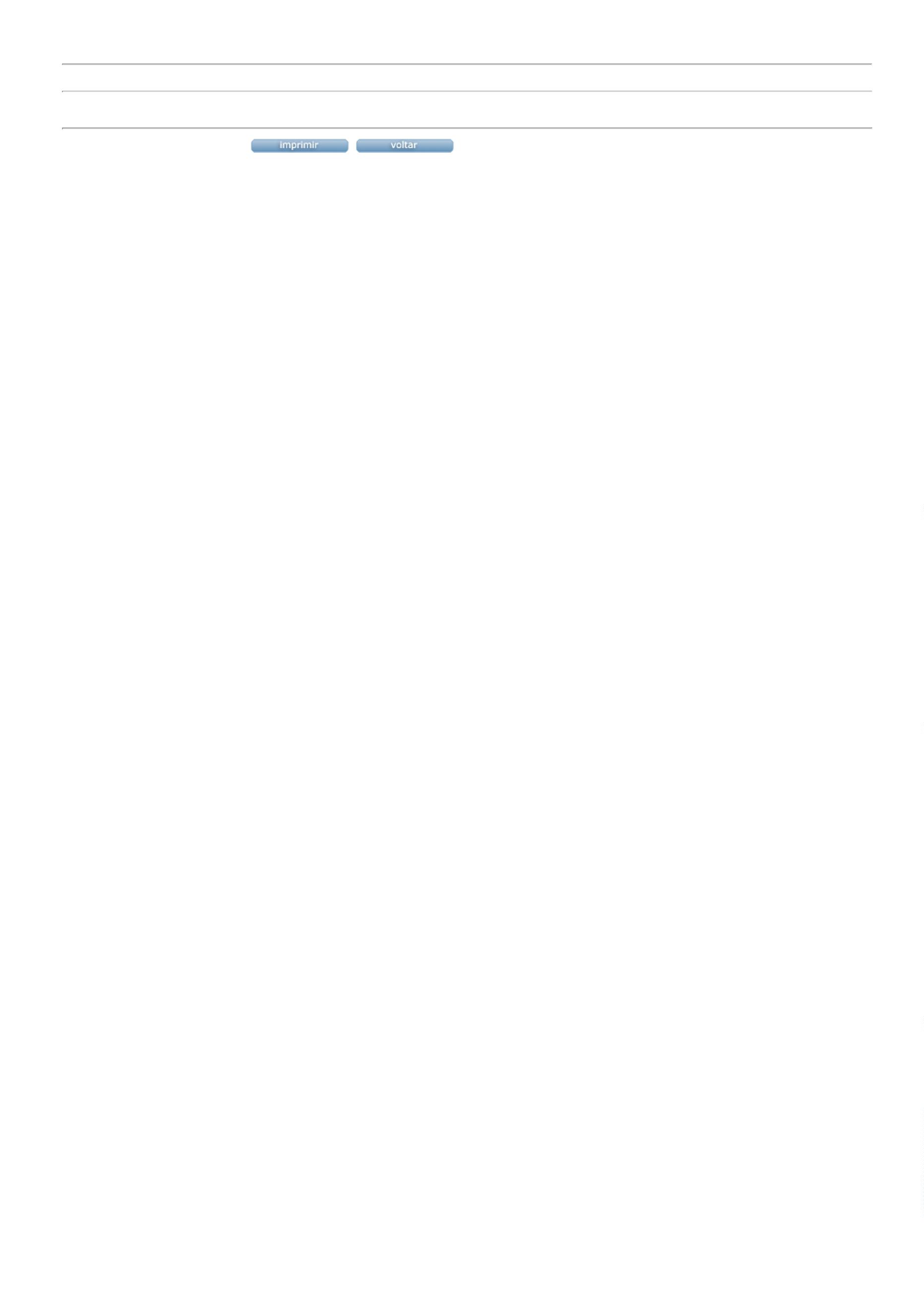 